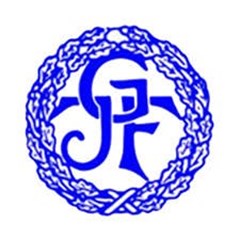 Gimo IFFK الموافقه  وفقًا للائحة العامة لحماية البيانات الشخصية   GDPR للسماح بننشر المعلومات الشخصية على موقع العام لGimo IKK  ووسائل التواصل الاجتماعي مثلا فيس بوك انستاغرام وورق البرامج .بنشر  طفلي في              Gimo IFFK انا اسمح ل  التصوير الصوروضع الاسم الاول والقبالاسم والصوره عند وضع  التقريرالاسم  وصوره الفريق و الاعبالاسم في  قائمه الاعبين اسم الطفل                                                                                                                           /اسم الاعب اسم الوصيرقم الهاتف التاريخالتوقيع يمكنك في اي وقت الغاء الموافقه من خلال التواصل مع قائد  الفريق  